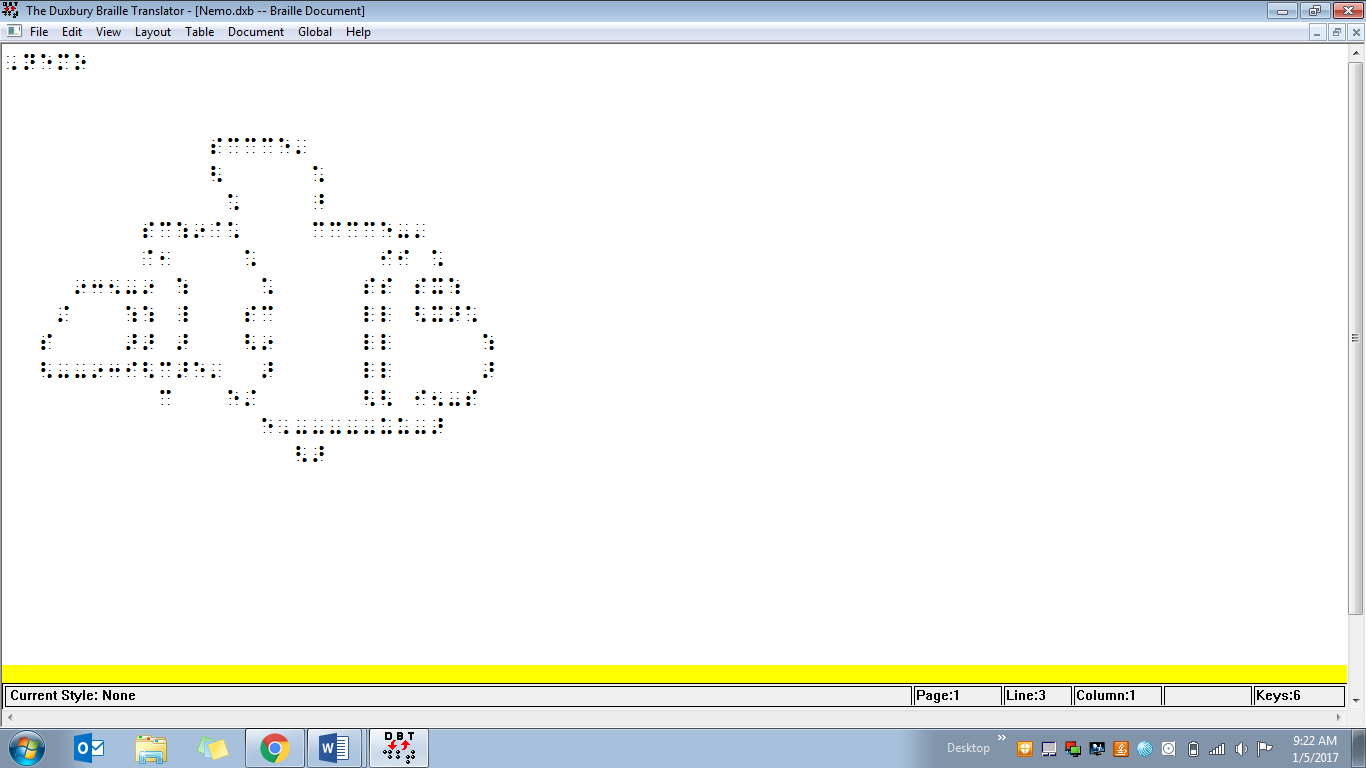 Directions:12 spaces, s, c, c, c, e, 612 spaces, gh, 5 spaces, ch13 spaces, ch, 4 spaces, 4-58 spaces, s, c, wh, in, 4, ch, 4 spaces, c, c, c, c, e, 3-6, 38 spaces, 4, 2, 4 spaces, ch, 7 spaces, i, I, 1 space, ch4 spaces, in, 2-5, en, 3-6, in, 1 space, wh, 4 spaces, ch, 5 spaces, s, s, 1 space, s, x, wh3 spaces, st, 3 spaces, wh, wh, 1 space, 4-5-6, 3 spaces, s, c, 5 spaces, l, l, 1 space, gh, x, ar, ch2 spaces, s, 4 spaces, ar, ar, 1 space, ar, 3 spaces, gh, in, 5 spaces, l, l, 5 spaces, wh2 spaces, gh, 3-6, 3-6, in, 2-5, i, gh, c, ar, e, 3, 2 spaces, ar, 5 spaces, l, l, 5 spaces, ar9 spaces, c, 3 spaces, e, st, 6 spaces, gh, gh, 1 space, i, en, 3-6, s15 spaces, e, 6, 3-6, 3-6, 3-6, 3-6, 3-6, u, u, 3-6, ar17 spaces, gh, ar